Publicado en Madrid  el 25/05/2020 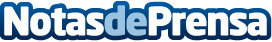 Zen Place Beauty: estética de autor en ChuecaZen Place Beauty es un espacio de lujo singular: su directora, Virginia Fernández, es una de las facialistas más reputadas del panorama nacional y sin ninguna duda la más moderna; trabajan con lo mejor de la cosmética nicho; cuentan con camillas premium "king size" calefactadas y lo último en aparatología siguiendo la referencia de los mejores spas del mundo. Esta "desescalada" ha reabierto extremando las medidas de seguridad con un ritual de bienvenida Super Glow [cita previa]. www.zenplacebeauty.com/Datos de contacto:ZEN PLACE BEAUTY918 763 496Nota de prensa publicada en: https://www.notasdeprensa.es/zen-place-beauty-estetica-de-autor-en-chueca_1 Categorias: Moda Madrid Entretenimiento Emprendedores Belleza http://www.notasdeprensa.es